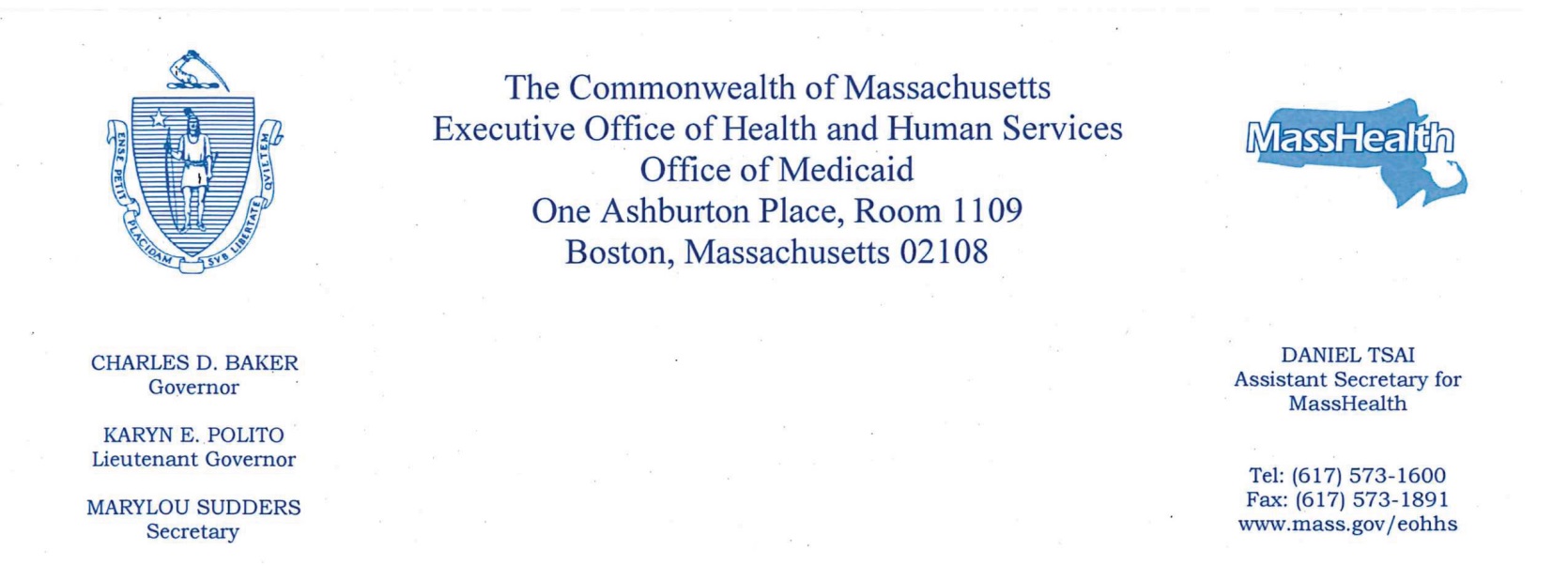 March 9, 2018Chairwoman Karen SpilkaSenate Committee on Ways and MeansState House, Room 212Boston, MA 02133Chairman James WelchSenate Chair, Joint Committee on Health Care FinancingState House, Room 413BBoston, MA  02133Chairman Jeffrey SanchezHouse Committee on Ways and MeansState House, Room 243Boston, MA 02133Vice Chair Jeffrey RoyHouse Chair, Joint Committee on Health Care FinancingState House, Room 236Boston, MA 02133Dear Chairwoman Spilka, Chairman Sanchez, Chairman Welch, and Vice Chairman Roy,Section 6 of Chapter 118E requires that the Office of Medicaid report on the previous state fiscal year activities of the Medical Care Advisory Committee (MCAC). The attached report includes the agendas and materials for MCAC meetings in Fiscal Year 2017. Please note that, since August 2010, these meetings have been held jointly with the MassHealth Payment Policy Advisory Board.I hope you find the attached materials useful and informative. Please feel free to contact Monica Sawhney at (617) 573-1649 if you have any questions.Sincerely,Daniel TsaiAssistant Secretary for MassHealth and Medicaid Directorcc:  Marylou Sudders, SecretaryAttachments: November 17, 2016 Payment Policy Advisory Board and Medical Care Advisory Committee AgendaNovember 17, 2016 Meeting Presentation December 11, 2017 Payment Policy Advisory Board and Medical Care Advisory Committee Agenda December 11, 2017 Meeting Presentation